Lesson 16:  Representing Reflections with TransformationsClasswork Opening ExerciseFind a transformation  that rotates a point represented by the complex number  by  counterclockwise in the coordinate plane, but does not produce a dilation.Find a transformation  that rotates a point represented by the complex number  by  clockwise in the coordinate plane, but does not produce a dilation.Find a transformation  that reflects a point represented by the complex number  across the 
-axis. DiscussionWe want to find a transformation  that reflects a point representing a complex number across the diagonal line  with equation.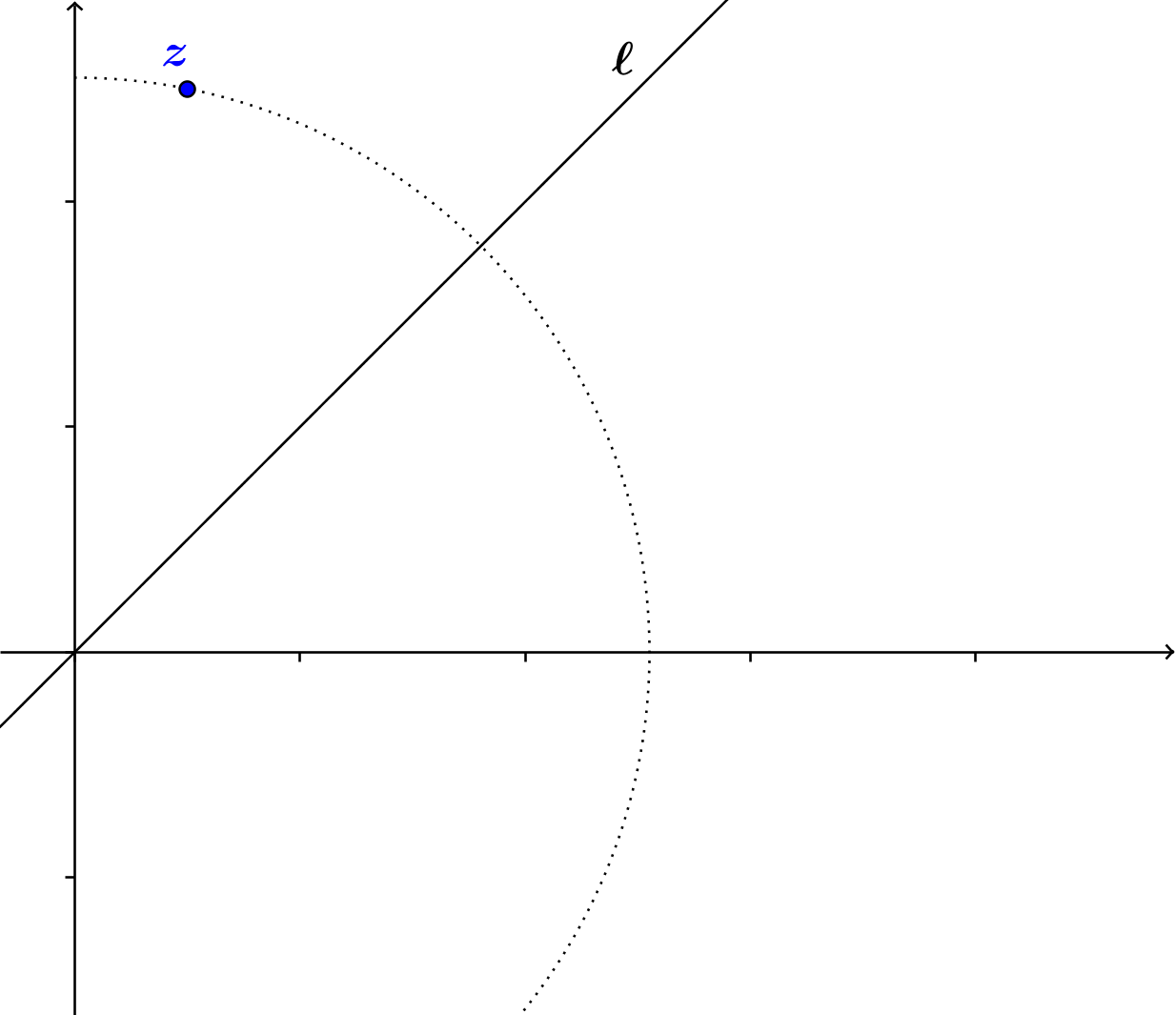 ExercisesThe number in the figure used in the discussion above is the complex number .  Compute  and plot it below. We know from previous courses that the reflection of a point  across the line with equationis the point .  Does this agree with our result from the previous discussion?We now want to find a formula for the transformation of reflection across the line  that makes a  angle with the positive -axis.  Find formulas to represent each component of the transformation, and use them to find one formula that represents the overall transformation. Problem Set Find a formula for the transformation of reflection across the line  with equation . Find the formula for the sequence of transformations comprising reflection across the line with equation  and then rotation by  about the origin. Compare your answers to Problems 1 and 2.  Explain what you find. Find a formula for the transformation of reflection across the line  that makes a  angle with the positive -axis. Max observed that when reflecting a complex number,  about the line , that  and  are reversed, which is similar to how we learned to find an inverse function.  Will Max’s observation also be true when the line 
 is used, where   and  ?  Give an example to show his assumption is either correct or incorrect. For reflecting a complex number,  about the line , will Max’s idea work if he makes  and ?  Use  as an example to show whether or not it works. What would the formula look like if you want to reflect a complex number about the line , where  ?